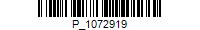 PZ-II.7222.57.2017.MR 
(PZ-I.7222.45.2017.MR)Warszawa, dnia 28 listopada 2017 r.DECYZJA Nr 101/17/PZ.ZNa podstawie art. 155 ustawy z dnia 14 czerwca 1960 r. Kodeks postępowania administracyjnego (Dz. U. z 2017 r., poz. 1257), art. 201 ust. 1, art. 214 ust. 5, 
art. 378 ust. 2a pkt 1 ustawy z dnia 27 kwietnia 2001 r. Prawo ochrony środowiska 
(Dz. U. z 2017 r., poz. 519, z późn. zm.), po rozpatrzeniu wniosku Basell Orlen 
Polyolefins sp. z o. o., ul. Łukasiewicza 39, 09-400 Płock,zmienia siędecyzję Wojewody Mazowieckiego z dnia 13 września 2005 r., znak: WŚR.I.6640/12/6/05, udzielającą Basell Orlen Polyolefins sp. z o. o., ul. Padlewskiego 4, 09-402 Płock 
(NIP: 774-27-45-992, REGON: 611377499), pozwolenia zintegrowanego na prowadzenie instalacji do wytwarzania, przy zastosowaniu procesów chemicznych, podstawowych produktów i półproduktów chemii organicznej, eksploatowanej w Płocku, zmienioną decyzją Wojewody Mazowieckiego z dnia 6 grudnia 2007 r., znak: WŚR.I.JB/6640/50/07, a także decyzjami Marszałka Województwa Mazowieckiego Nr 48/09/PŚ.Z z dnia 17 sierpnia 
2009 r., znak: PŚ.V/KS/7600-128/08, Nr 50/11/PŚ.Z z dnia 13 maja 2011 r., znak: PŚ.V/KS/7600-128/08, Nr 12/14/PŚ.Z z dnia 6 lutego 2014 r., znak: PŚ.V/KS/7600-128/08 oraz Nr 113/15/PŚ.Z z dnia 21 maja 2015 r., znak: PŚ.V/IP/7600-128/08, w następujący sposób:sentencja decyzji otrzymuje brzmienie:„Udziela się pozwolenia zintegrowanego Basell Orlen Polyolefins sp. z o. o., 
ul. I. Łukasiewicza 39, 09-400 Płock (NIP: 774-27-45-992, REGON: 611377499), 
na prowadzenie instalacji w przemyśle chemicznym do wytwarzania, przy zastosowaniu procesów chemicznych lub biologicznych, organicznych substancji chemicznych: tworzyw sztucznych, takich jak: polimery, syntetyczne włókna polimerowe i włókna oparte 
na celulozie, eksploatowanej w Płocku i określa się następujące warunki pozwolenia:”;część I. decyzji otrzymuje brzmienie:„ I. Rodzaj prowadzonej działalnościW instalacji objętej pozwoleniem produkowany będzie polietylen wysokiej gęstości w ilości nominalnej 320 000 Mg/rok i polipropylen w ilości nominalnej 480 000 Mg/rok.”;część II. decyzji otrzymuje brzmienie:„II. Rodzaj i parametry instalacjiInstalacja w przemyśle chemicznym do wytwarzania, przy zastosowaniu procesów chemicznych lub biologicznych, organicznych substancji chemicznych: tworzyw sztucznych, takich jak: polimery, syntetyczne włókna polimerowe i włókna oparte na celulozie, obejmuje następujące jednostki produkcyjne:Jednostka Polietylen III (HDPE III – proces HOSTALEN)Proces polimeryzacji etylenu prowadzi się metodą zawiesinową w kaskadowo ustawionych trzech reaktorach.Proces wytwarzania polietylenu składa się z następujących głównych węzłów:przygotowanie i dozowanie katalizatora,polimeryzacja,oddzielanie heksanu,suszenie,oczyszczanie proszku,rozładunek proszku i transport,podczyszczanie ścieków,system gazów zrzutowych,dodatki,chłodzenie, homogenizacja i przesył granulatu.Jednostka Polipropylen III (PP III – proces SPHERIPOL)W jednostce do produkcji polipropylenu zastosowano bardzo aktywny system katalityczny. Polimeryzacja prowadzona jest metodą „polimeryzacji w masie”. Polipropylen otrzymywany jest w wyniku operacji technologicznych prowadzonych w wyodrębnionych sekcjach:przygotowanie i podawanie katalizatorów i kokatalizatorów,wstępna polimeryzacja i polimeryzacja,odgazowanie i odzysk monomeru,odzysk propylenu i magazynowanie,parowanie i suszenie,dodatki do polimeru i wytłaczanie.Zdolność produkcyjna procesu wytwarzania polietylenu wysokogęstościowego HDPE 
wynosi 320 000 Mg/rok, zaś zdolność produkcja wytwarzania polipropylenu wynosi 
480 000 Mg/rok.”;w części V. decyzji ust. 1 i 2 otrzymują brzmienie:Wprowadzanie gazów i pyłów do powietrzaWielkości dopuszczalnej emisji, rodzaje substancji oraz parametry instalacji – źródła powstawania i miejsca wprowadzania substancji do powietrza zgodnie z poniższymi tabelami nr 1 i 2.Tabela 1. Zestawienie wielkości dopuszczalnej emisji, rodzajów substancji oraz źródeł powstawania 
i miejsc wprowadzania substancji do powietrzaTabela 2. Zestawienie wielkości dopuszczalnych emisji rocznych dla instalacjiWytwarzanie odpadówRodzaje i ilości odpadów dopuszczonych do wytwarzania w wyniku funkcjonowania instalacji oraz sposoby gospodarowania, w tym magazynowania odpadów.Wyszczególnienie rodzajów i ilości odpadów dopuszczonych do wytwarzania, 
z uwzględnieniem sposobów gospodarowania, w tym magazynowania odpadów, stanowi tabela nr 4.Tabela 4. Odpady dopuszczone do wytwarzania w wyniku funkcjonowania instalacji.Sposoby gospodarowania wytwarzanymi odpadami.Prowadzący instalację w zakresie gospodarki wytwarzanymi odpadami zobowiązany jest spełniać następujące warunki: prowadzić działania mające na celu zapobieganie powstawaniu odpadów;nie mieszać odpadów niebezpiecznych różnych rodzajów oraz odpadów niebezpiecznych z odpadami innymi niż niebezpieczne;dostarczać odpady z miejsc powstawania do miejsca magazynowania 
i przetwarzania w pojemnikach zapewniających bezpieczeństwo ludzi 
i środowiska;zapewnić zagospodarowanie wytwarzanych odpadów zgodnie z hierarchią określoną w ustawie o odpadach;przekazywać odpady wyłącznie uprawnionym podmiotom lub osobom fizycznym 
i jednostkom organizacyjnym niebędącym przedsiębiorcami, które wykorzystują odpady na potrzeby własne zgodnie z obowiązującymi przepisami;prowadzić ilościową i jakościową ewidencję wytwarzanych odpadów 
z zastosowaniem karty ewidencji odpadów oraz karty przekazania odpadów;zapewnić bezpieczne dla środowiska i zdrowia ludzi magazynowanie odpadów, 
z zachowaniem następujących zasad:odpady mogą być magazynowane wyłącznie na terenie, do którego prowadzący instalację posiada tytuł prawny,miejsca magazynowania odpadów winny być oznakowane i zabezpieczone przed dostępem osób postronnych i zwierząt,sposób magazynowania odpadów powinien uwzględniać właściwości fizyczne 
i chemiczne odpadów,odpady, z wyjątkiem odpadów przeznaczonych do składowania, mogą być magazynowane, jeśli konieczność magazynowania wynika z procesów technologicznych lub organizacyjnych, nie dłużej jednak niż przez okres 3 lat,odpady przeznaczone do składowania mogą być magazynowane jedynie 
w celu zebrania odpowiedniej ilości tych odpadów do transportu 
na składowisko odpadów, nie dłużej jednak niż przez okres 1 roku.Sposoby zapobiegania powstawaniu odpadów lub ograniczania ilości odpadów 
i ich negatywnego oddziaływania na środowisko.Stosowanie technologii zapewniającej wysoką jakość produktów.Zamawianie surowców i materiałów w opakowaniach zwrotnych, wielokrotnego użytku.Stosowanie w procesie technologicznym materiałów oraz urządzeń wysokiej jakości, gwarantujących dłuższą ich eksploatację.Przestrzeganie parametrów technologicznych procesu. Optymalne wykorzystanie surowców i materiałów.Dokonywanie systematycznych przeglądów i remontów urządzeń wchodzących 
w skład instalacji.Przekazywanie wytworzonych odpadów wyłącznie uprawnionym odbiorcom.Preferowanie odbiorców zapewniających odzysk wytworzonych odpadów.”;w części VI. decyzji ust. 1 otrzymuje brzmienie:„1. Określanie wielkości emisji rocznej pyłu z instalacji.”;część XI. decyzji otrzymuje brzmienie:„XI. Bilans masowy surowców, materiałów, wody, paliw i energiiProdukcja Polietylenu HOSTALENZużycie etylenu – 332 480 Mg/rokZużycie butenu – 2 880 Mg/rokZużycie energii elektrycznej – 176 GWh/rokZużycie pary wodnej – 176 000 Mg/rokZużycie azotu gazowego – 14 400 000 Nm3/rokZużycie wody obiegowej uzupełniającej – 600 000 m3/rokProdukcja Polipropylenu SPHERIPOL – homopolimerZużycie propylenu – 486 240 Mg/rokZużycie energii elektrycznej – 196,8 GWh/rokZużycie pary wodnej – 624 000 Mg/rokZużycie azotu gazowego – 14 400 000 Nm3/rokZużycie wody obiegowej uzupełniającej 717 247 m3/rok.”;po części XIII. decyzji dodaje się część XIV. w brzmieniu:„XIV. Sposób i częstotliwość wykonywania badań zanieczyszczenia gleby i ziemi substancjami powodującymi ryzyko oraz pomiarów zawartości tych substancji 
w wodach gruntowych, w tym pobierania próbekSposób i częstotliwość wykonywania badań zanieczyszczenia gleby i ziemi substancjami powodującymi ryzykoPobieranie próbek do badań w taki sposób aby były one pobierane w przedziale 
o miąższości 0-0,25 m ppt z terenu podzielonego na jedenaście sekcji badawczych, 
o powierzchni sekcji nie większej niż 0,5 ha. Dla każdej sekcji wyznacza się przynajmniej 15 punktów pobierania próbek pojedynczych, rozmieszczonych w miarę możliwości równomiernie na obszarze całej sekcji, w celu uzyskania w wyniku zmieszania jednej próbki zbiorczej dla każdej sekcji:na działce ewidencyjnej nr 23/1 (o powierzchni 7,02 ha, w tym około 1,60 ha powierzchni otwartej i biologicznie czynnej) wyznacza się 4 sekcje: 
Sekcja I, Sekcja II, Sekcja III i Sekcja IV, każda o powierzchni 0,40 ha;na części działki ewidencyjnej nr 23/4 (o powierzchni 1,58 ha, w tym około 1,48 ha powierzchni otwartej i biologicznie czynnej) wyznacza się 3 sekcje: 
Sekcja V, Sekcja VI i Sekcja VII, każda o powierzchni 0,49 ha;na działce ewidencyjnej nr 20/29 (o powierzchni 1,69 ha, w tym około 0,69 ha powierzchni otwartej i biologicznie czynnej) wyznacza się 2 sekcje: 
Sekcja VIII i Sekcja IX, każda o powierzchni 0,35 ha;na działce ewidencyjnej nr 20/31 (o powierzchni 3,65 ha, w tym około 0,61 ha powierzchni otwartej i biologicznie czynnej) wyznacza się 2 sekcje: 
Sekcja X i Sekcja XI, każda o powierzchni 0,305 ha.Pobieranie do badań próbek pojedynczych gleby i ziemi dla głębokości przekraczającej 0,25 m ppt, tj. w przedziale o miąższości 0,25-1 m ppt 
oraz przekraczającej 1 m ppt w przedziałach o miąższości nie większej niż 2 m, 
z ośmiu otworów badawczych, o następujących współrzędnych geograficznych 
(wg systemu nawigacji satelitarnej GPS) i z głębokości:otwór nr 1 – N 52º34’54,75“ E 19º40’51,80“, 
z głębokości: 0,25-1 m; 1-2,5 m; 2,5-3 m;otwór nr 2 – N 52º34’53,69“ E 19º40’51,89“,
z głębokości: 0,25-1 m; 1-2,7 m; 2,7-3,2 m;otwór nr 3 – N 52º34’53,2“ E 19º40’51,2“,
z głębokości: 0,25-1 m; 1-3 m; 3-3,8 m;otwór nr 4 - N 52º34’50,21“ E 19º41’05,44“,
z głębokości: 0,25-1 m; 1-2,6 m; 2,6-3,6 m;otwór nr 5 - N 52º35’12,2“ E 19º42’06,3“,
z głębokości: 0,25-1 m; 1-1,5 m; 1,5-2,6 m; 2,6-2,95 m;otwór nr 6 - N 52º34’57,6“ E 19º41’41,7“,
z głębokości: 0,25-1 m; 1-3 m;otwór nr 7 - N 52º34’55,5“ E 19º41’50,4“,
z głębokości: 0,25-1 m; 1-1,9 m; 1,9-2,4 m;otwór nr 8 - N 52º34’52,80“ E 19º41’51,95“,
z głębokości: 0,25-1 m; 1-3 m; 3-4,8 m.Przeprowadzanie pomiarów w celu określenia zawartości w pobranych próbkach niżej wymienionych substancji, stanu i elementów fizykochemicznych:Ba (bar), Cr (chrom), Sn (cyna), Zn (cynk), Cd (kadm), Co (kobalt), Cu (miedź), 
Mo (molibden), Ni (nikiel), Hg (rtęć), Pb (ołów), As (arsen), wielopierścieniowe węglowodory aromatyczne (WWA) – dla głębokości poboru próbek w przedziale 
o miąższości 0-0,25 m ppt ze wszystkich sekcji określonych w pkt. 1);benzyny suma (węglowodory C6-C12), olej mineralny (węglowodory C12-C35) – 
dla próbek gleby i ziemi określonych w pkt. 2).Gromadzenie informacji i dokumentów na temat:daty pobrania próbek,miejsca pobrania próbek, poprzez wskazanie współrzędnych geograficznych 
z wykorzystaniem systemu nawigacji satelitarnej (GPS),głębokości pobrania próbek,sposobu użytkowania gruntu w miejscu pobrania próbek,indywidualnego poboru, łączenia lub uśredniania próbek.Porównywanie otrzymanych wyników pomiarów i badań z wartościami dopuszczalnymi przepisami prawa.Wykonywanie badań i pomiarów, o których mowa w pkt 3, z częstotliwością 
co najmniej raz na dziesięć lat, w równych odstępach czasu.Przekazywanie opracowanych wyników pomiarów i badań, o których mowa 
w pkt 3 oraz informacji i dokumentów, o których mowa w pkt 4, organowi właściwemu do wydania pozwolenia zintegrowanego, w terminie miesiąca od dnia ich wykonania.Sposób i częstotliwość wykonywania pomiarów zawartości w wodach gruntowych substancji powodujących ryzyko:Pobieranie próbek do badań z siedmiu punktów badawczych, o następujących współrzędnych geograficznych (wg systemu nawigacji satelitarnej GPS):otwór BP 1 – N 52º34’53,39“ E 19º40’45,84“,otwór BP 2 – N 52º34’55,47“ E 19º40’55,80“,otwór BP 3 – N 52º34’49,73“ E 19º40’52,60“,otwór BP 4 - N 52º34’50,21“ E 19º41’05,44“,otwór BP 6 - N 52º34’58,72“ E 19º41’51,93“,otwór BP 7 - N 52º34’53,50“ E 19º41’43,27“,otwór BP 8 - N 52º34’52,80“ E 19º41’51,95“.Przeprowadzanie pomiarów w celu określenia zawartości w pobranych próbkach niżej wymienionych substancji, stanu i elementów fizykochemicznych:Cr (chrom), Zn (cynk), Cd (kadm), Cu (miedź), Ni (nikiel), Pb (ołów), chlorki (Cl), 
jon amonowy (NH4), azotany (NO3), azotyny (NO2), siarczany (SO4), wodorowęglany (HCO3), wapń (Ca), żelazo (Fe), potas (K), sód (Na), mangan (Mn), ChZT, BTEX (węglowodory aromatyczne), indeks oleju mineralnego (C12-C35), benzyna suma (C6-C12), indeks fenolowy – ze wszystkich punktów badawczych,heksan – dla punktów BP 6, BP 7, BP 8,odczyn (pH), przewodność elektryczna, ogólny węgiel organiczny (OWO) - 
ze wszystkich punktów badawczych.Gromadzenie informacji i dokumentów na temat:daty pobrania próbki,miejsca pobrania próbki, poprzez wskazanie współrzędnych geograficznych 
z wykorzystaniem systemu nawigacji satelitarnej (GPS),głębokości pobrania próbki,sposobu użytkowania gruntu w miejscu pobrania próbki,indywidualnego poboru, łączenia lub uśredniania próbki.Porównywanie otrzymanych wyników pomiarów i badań z wartościami dopuszczalnymi przepisami prawa.Wykonywanie badań i pomiarów, o których mowa w pkt 2, z częstotliwością 
co najmniej raz na pięć lat, w równych odstępach czasu.Przekazywanie opracowanych wyników pomiarów i badań, o których mowa 
w pkt 2 oraz informacji i dokumentów, o których mowa w pkt 3, organowi właściwemu do wydania pozwolenia zintegrowanego, w terminie miesiąca 
od dnia ich wykonania.”;pozostałe elementy decyzji pozostawia się bez zmian.UzasadnienieWnioskiem z dnia 29 czerwca 2017 r. (data wpływu 30 czerwca 2016 r.), 
Basell Orlen Polyolefins sp. z o. o., wystąpiła do Marszałka Województwa Mazowieckiego 
o zmianę decyzji Wojewody Mazowieckiego z dnia 13 września 2005 r., znak: WŚR.I.6640/12/6/05, udzielającej Basell Orlen Polyolefins sp. z o. o., 
ul. Padlewskiego 4, 09-402 Płock (NIP: 774-27-45-992, REGON: 611377499), pozwolenia zintegrowanego na prowadzenie instalacji do wytwarzania, przy zastosowaniu procesów chemicznych, podstawowych produktów i półproduktów chemii organicznej, eksploatowanej w Płocku, zmienionej decyzją Wojewody Mazowieckiego z dnia 6 grudnia 2007 r., 
znak: WŚR.I.JB/6640/50/07, a także decyzjami Marszałka Województwa Mazowieckiego Nr 48/09/PŚ.Z z dnia 17 sierpnia 2009 r., znak: PŚ.V/KS/7600-128/08, Nr 50/11/PŚ.Z 
z dnia 13 maja 2011 r., znak: PŚ.V/KS/7600-128/08, Nr 12/14/PŚ.Z z dnia 6 lutego 2014 r., znak: PŚ.V/KS/7600-128/08 oraz Nr 113/15/PŚ.Z z dnia 21 maja 2015 r., znak: PŚ.V/IP/7600-128/08.Wnioskowana zmiana dotyczy:zaktualizowania adresu prowadzącego instalację oraz nazwy instalacji i jej kwalifikacji,włączenia do instalacji Poliolefiny III części magazynowo – ekspedycyjnej,wyłączenia z ruchu układu zawrotu granulatu emitora EP3,wyłączenia z eksploatacji dopalacza gazów resztkowych – emitor EPD,aktualizacji wielkości emisji, rodzajów wprowadzanych substancji do powietrza, źródeł 
i miejsc wprowadzania substancji do powietrza,zwiększenia wydajności jednostki produkcyjnej Polipropylen III o 20%,uwzględnienia wyników raportu początkowego,aktualizacji bilansu materiałowo-surowcowego dla instalacji Poliolefiny III,zmiany ilości odpadów wytwarzanych w wyniku funkcjonowania instalacji.Z uwagi na trwającą analizę merytoryczną wniosku, pismem z dnia 30 sierpnia 
2017 r., znak: PZ-I.7222.45.2017.MR, przedłużono termin załatwienia sprawy.Po analizie merytorycznej wniosku stwierdzono, że nie spełnia on wymogów określonych w przepisach prawa i pismem z dnia 20 września 2017 r., znak: 
PZ-II.7222.57.2017.MR (PZ-I.7222.45.2017.MR), tutejszy (tut.) organ wezwał prowadzącego przedmiotową instalację do uzupełnienia braków we wniosku. Pismem z dnia 4 października 2017 r., znak: PO/94/2017, prowadzący instalację złożył uzupełnienie do ww. wniosku.Biorąc pod uwagę, że wnioskowana zmiana nie jest związana z „istotną zmianą instalacji” w rozumieniu art. 3 pkt 7 ustawy Prawo ochrony środowiska, nie spowoduje zmiany sposobu funkcjonowania instalacji oraz zwiększenia jej oddziaływania na środowisko, tut. organ odstąpił od ponownego zapewnienia możliwości udziału społeczeństwa 
w toczącym się postępowaniu.Zgodnie z art. 10 § 1 ustawy Kodeks postępowania administracyjnego, pismem z dnia 27 października 2017 r., znak: PZ-II.7222.57.2017.MR (PZ-I.7222.45.2017.MR), poinformowano stronę o przysługującym prawie zapoznania się z aktami sprawy, możliwości wypowiedzenia się, co do zebranych dowodów i materiałów oraz zgłoszonych żądań 
w toczącym się postępowaniu. Prowadzący nie skorzystał z przysługującego mu prawa. Po rozpatrzeniu kompletnego pod względem formalnym i merytorycznym wniosku, Marszałek Województwa Mazowieckiego przychylił się do wniosku prowadzącego instalację w przedmiocie zmiany pozwolenia zintegrowanego. Objęte zakresem wniosku zmiany w zakresie emisji substancji do powietrza wynikają z:włączenia do instalacji Poliolefiny III części magazynowo-ekspedycyjnej (dotychczas instalacja pomocnicza Logistyka NPP) obejmującej m.in. istniejącą baterię silosów 
(63 szt.) i planowaną rozbudowę baterii silosów Silofarmy NPP o 27 silosów, wyłączenia z eksploatacji dopalacza gazów resztkowych (emitor EPD), wyłączenia z ruchu układu zawrotu granulatu emitora EP3 (filtr odpowietrzenia transportu pneumatycznego do ponownej granulacji – dmuchawa C811),zmian czynności procesowych w blenderach instalacji Polipropylenu III,zwiększenia wydajności jednostki produkcyjnej Polipropylen III o 20% i wprowadzeniu nowego blendera (źródła emisji).We wniosku przeprowadzono obliczenia rozprzestrzeniania się pyłu
w powietrzu przy uwzględnieniu źródeł emisji instalacji objętej wnioskiem, jak i zakładu produkcyjnego PKN ORLEN S.A. Z obliczeń rozkładu stężeń wynika, że emisja 
z przedmiotowej instalacji nie powoduje przekroczeń wartości odniesienia pyłu, określonych 
w rozporządzeniu Ministra Środowiska z dnia 26 stycznia 2010 r. w sprawie wartości odniesienia dla niektórych substancji w powietrzu (Dz. U. Nr 16, poz. 87), poza terenem, 
do którego prowadzący instalację ma tytuł prawny. W związku z powyższym, wielkości emisji dopuszczalnych do powietrza dla instalacji ustalono w wielkościach wnioskowanych przez stronę, w warunkach normalnego funkcjonowania instalacji, przy jej prawidłowej eksploatacji.W związku z planowanym zwiększeniem wydajności produkcyjnej jednostki produkcyjnej Polipropylen III (PP III - proces SPHERIPOL) zmianie ulega wyposażenie 
i bilans materiałowy dla jednostki i instalacji. Planowane zwiększenie wydajności jednostki Polipropylen III nie wiąże się ze zmianą technologii. Produkcja polipropylenu oparta jest 
na procesie Spheripol. Jako sposób prowadzenia polimeryzacji wybrano metodę „polimeryzacji w masie” gdzie środowiskiem reakcji jest ciekły monomer. Zwiększenie wydajności produkcyjnej polipropylenu wymaga jedynie wprowadzenia zmian w procesie homogenizacji, składowania i wysyłki do obiektu Silofarmy, a także rozbudowy Silofarmy.Charakterystyka wykorzystywanych instalacji, urządzeń, technologii, w tym 
w szczególności podstawowy bilans masowy i rodzaje wykorzystywanych materiałów, surowców i paliw istotnych z punktu wymagań ochrony środowiska w jednostce Polietylen III nie uległy zmianie. Z uwagi na sposób rozliczania, monitorowania i bilansowania potrzeb wodnych w instalacji Poliolefiny III jako całości dodano jako charakterystyczny parametr – zużycie wody obiegowej uzupełniającej, pozwalający na rzeczywiste bilansowanie zużycia wody.We wniosku przeanalizowano opisane zmiany z których wynika, że nie wpływają 
one na rozwiązania gospodarki ściekowej i nie powodują konieczności uaktualnienia zapisów pozwolenia w tym zakresie. Charakterystyka ścieków nie ulega zmianie. W związku 
z planowanym zwiększeniem zdolności produkcyjnej instalacji o 20 % oraz przy założeniu współczynnika nierównomierności dobowej Nd = 1,3 i współczynnika nierównomierności godzinowej Nh =2,5, maksymalne ilości ścieków wprowadzanych do zewnętrznych urządzeń kanalizacyjnych nie przekraczają wartości dotychczas określonych.Zmianie nie uległy również warunki poboru wody z sieci PKN ORLEN S.A. 
dla potrzeb instalacji Poliolefiny III. Całość poszczególnych potrzeb wodnych zaspokajana jest nadal z odpowiednich sieci wodociągowych eksploatowanych na terenie PKN 
ORLEN S.A. na podstawie umowy.Zgodnie z art. 208 ust. 2 pkt 4 ustawy Prawo ochrony środowiska, w przypadku 
gdy eksploatacja instalacji obejmuje wykorzystanie, produkcję lub uwalnianie substancji stwarzającej ryzyko oraz istnieje możliwość zanieczyszczenia gleby, ziemi lub wód gruntowych na terenie zakładu, prowadzący instalację winien sporządzić raport początkowy o stanie zanieczyszczenia gleby, ziemi i wód gruntowych tymi substancjami. Eksploatacja przedmiotowej instalacji powoduje uwalnianie substancji powodujących ryzyko, należących do co najmniej jednej z klas zagrożenia wymienionych w częściach 2-5 załącznika I 
do rozporządzenia Parlamentu Europejskiego i Rady (WE) nr 1272/2008 z dnia 16 grudnia 2008 r. w sprawie klasyfikacji, oznakowania i pakowania substancji i mieszanin, zmieniającego i uchylającego dyrektywy 67/548/EWG i 1999/45/WE oraz zmieniającego rozporządzenie (WE) nr 1907/2006 (Dz. Urz. UE L 353 z 31.12.2008, str.1, z późn. zm.). Prowadzący instalację dołączył do wniosku raport początkowy, w którym zidentyfikował uwalniane substancje stwarzające ryzyko, przedstawił wyniki badań gleby i ziemi oraz wód gruntowych, jak również przedstawił propozycje dotyczące sposobu i częstotliwości wykonywania badań, w tym miejsca pobierania próbek. Przeanalizowano stan przygotowania instalacji do bezpiecznego dla środowiska postępowania z substancjami powodującymi ryzyko. W pozwoleniu określono, zgodnie z art. 217a ustawy Prawo ochrony środowiska, sposób i częstotliwość wykonywania badań i pomiarów zawartości substancji w glebie i ziemi oraz wodach gruntowych, które zgodnie z ww. ustawą winny być wykonywane przez akredytowane laboratoria oraz w sposób umożliwiający ich ilościowe porównanie z wynikami badań i pomiarów zawartymi w raporcie początkowym.Ponadto, prowadzący instalację wystąpił z wnioskiem o zmianę ilości odpadów dopuszczonych do wytwarzania oznaczonych kodami 070213 i 150103. Wnioskowana zmiana nie jest związana ze zwiększeniem zdolności produkcyjnej polipropylenu i wynika 
z włączenia do instalacji IPPC instalacji Logistyki, traktowanej dotychczas jako instalacji pomocniczej (dotyczy odpadów o kodzie 150103) oraz z dokonanej oceny ryzyka stosowania przez odbiorców produktów pozagatunkowych (dotyczy odpadów o kodzie 070213). Powyższa analiza wykazała konieczność zmiany podejścia do klasyfikacji produktów 
i odpadów. Większość produktów Basell Orlen Polyolefins Sp. z o.o. posiada dopuszczenie do kontaktu z żywnością, zgodnie z Rozporządzeniem Komisji Europejskiej  (UE) nr 10/2011 z dnia 14 stycznia 2011 r. w sprawie materiałów i wyrobów z tworzyw sztucznych przeznaczonych do kontaktu z żywnością (Test mający znaczenie dla EOG) (Dz. U. L 012 
z 15.1.2011,s.1 ze zmianami). Mając na uwadze rygorystyczne przepisy prawne i ciągłe zmiany dotyczące materiałów i wyrobów przeznaczonych do kontaktu z żywnością, 
w zakresie dopuszczenia różnych substancji do kontaktu z żywnością oraz brakiem możliwości pełnej identyfikacji składu, szczególnie substancji stosowanych w sposób niezamierzony, które mogą mieć wpływ na zdrowie i życie ludzi w przypadku ich zmieszania z produktami dopuszczonymi do kontaktu z żywnością przez dalszych użytkowników, Prowadzący instalację podjął decyzję o kwalifikowaniu dotychczasowych produktów pozagatunkowych jako odpadów. Powyższe postępowanie pozwoli przekazywać te odpady do odzysku, natomiast zostanie wyeliminowane ryzyko nieumyślnego zastosowania odpadu, jako czystego i wysokogatunkowego produktu.Ponadto, w pozwoleniu zweryfikowane zostały, zgodnie z informacjami przedstawionymi we wniosku, rodzaje odpadów wytwarzanych w wyniku funkcjonowania instalacji, w wyniku czego z pozwolenia wykreślone zostały odpady o kodach 160303*, 160304, 160305*, 120112* i 130205*.Biorąc pod uwagę, że prowadzący instalację posiada możliwości techniczne 
i organizacyjne pozwalające należycie wykonywać obowiązki wytwórcy odpadów w zakresie gospodarowania wytwarzanymi odpadami i prowadzić przedmiotową działalność w sposób zgodny z przepisami prawa, tutejszy organ przychylił się do wniosku strony zmieniając pozwolenie zgodnie z jej żądaniem.W związku ze zwiększeniem o 20% zdolności produkcyjnej instalacji w zakresie produkcji polipropylenu, zmianie w decyzji uległ także bilans masowy surowców, materiałów, wody, paliw i energii.Ponadto w pozwoleniu zaktualizowano adres prowadzącego przedmiotową instalację, a także nazwę instalacji i jej kwalifikacji zgodnie z załącznikiem do rozporządzenia Ministra Środowiska z dnia 27 sierpnia 2014 r. w sprawie rodzajów instalacji mogących powodować znaczne zanieczyszczenie poszczególnych elementów przyrodniczych albo środowiska jako całości (Dz. U. poz. 1169).Zgodnie z art. 155 ustawy Kodeks postępowania administracyjnego, decyzja ostateczna, na mocy której strona nabyła prawo, może być w każdym czasie za zgodą strony uchylona lub zmieniona przez organ administracji publicznej, który ją wydał, jeżeli przepisy szczególne nie sprzeciwiają się uchyleniu lub zmianie takiej decyzji i przemawia za tym interes społeczny lub słuszny interes strony. W niniejszej sprawie zmianie decyzji Wojewody Mazowieckiego z dnia 13 września 2005 r., znak: WŚR.I.6640/12/6/05 (ze zm.), nie sprzeciwiają się przepisy szczególne 
i przemawia za tym słuszny interes strony. Mając na względzie powyższe, orzeczono jak w sentencji.PouczenieOd decyzji niniejszej służy prawo wniesienia odwołania do Ministra Środowiska, 
za pośrednictwem Marszałka Województwa Mazowieckiego, w terminie 14 dni od daty 
jej doręczenia. W trakcie biegu terminu do wniesienia odwołania strona może zrzec się prawa 
do wniesienia odwołania wobec Marszałka Województwa Mazowieckiego. Z dniem doręczenia Marszałkowi Województwa Mazowieckiego oświadczenia o zrzeczeniu się prawa do wniesienia odwołania, decyzja niniejsza staje się ostateczna i prawomocna.Na podstawie rozporządzenia Ministra Finansów z dnia 28 września 2007 r. 
w sprawie zapłaty opłaty skarbowej (Dz. U. Nr 187, poz. 1330), potwierdza się uiszczenie opłaty skarbowej w wysokości 10,00 zł (słownie: dziesięć złotych) w dniu 29 czerwca 2017 r. 
na rachunek bankowy Urzędu m. st. Warszawy, Dzielnicy Praga Północ w Warszawie 
przy ul. ks. I. Kłopotowskiego 15; nr konta: 96 1030 1508 0000 0005 5002 6074.Otrzymują:Pan Andrzej ChrabąszczPełnomocnik Basell Orlen Polyolefins sp. z o. o.09-400 Płock, ul. Łukasiewicza 39aaDo wiadomości:Minister Środowiskapozwolenia.zintegrowane@mos.gov.plMazowiecki Wojewódzki Inspektor Ochrony Środowiska00-716 Warszawa, ul. Bartycka 110 ADyrektor Regionalnego Zarządu Gospodarki Wodnej03-194 Warszawa, ul. Zarzecze 13BDepartament Gospodarki Odpadami oraz Pozwoleń Zintegrowanych i Wodnoprawnych UMWMWydział Bazy Odpadowej i Informacji – w miejscu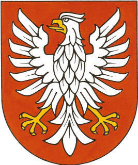 MARSZAŁEKWOJEWÓDZTWA MAZOWIECKIEGOul. Jagiellońska 26, 03-719 WarszawaŹródło powstawania/ miejsce wprowadzania substancji 
do powietrzaNazwa emitoraWysokość emitora 
h [m]Średnica emitora 
d [m] lub przekrój axb [m2]Emitowana substancjaEmisja dopuszczalna[kg/h]Suszarka granulatu polietylenowego S5103-PK5102/dmuchawa C5101 
i emitor EE1EE135,00,6Pył ogółem 
= Pył zawieszony PM10 
= Pył zawieszony PM2,50,122Mikser proszku polietylenowego 
i dodatków M5101 –dmuchawa C5102 EE2aEE2b--Pył ogółem 
= Pył zawieszony PM10 
= Pył zawieszony PM2,50,00486Każdy z emitorów EE2a 
i EE2bEE2aEE2b33,00,06Pył ogółem 
= Pył zawieszony PM10 
= Pył zawieszony PM2,50,00243Mieszalnik stabilizatorów SF5206, podajniki wagowe W5201-5A/B-dmuchawa C5201 i emitor EE3EE334,00,15 x 0,2Pył ogółem 
= Pył zawieszony PM10 
= Pył zawieszony PM2,50,004Zbiornik pneumatycznego uśredniania granulatu poprzez mieszanie PE D 5301A/PK5101EE4A1EE4A2--Pył ogółem 
= Pył zawieszony PM10 
= Pył zawieszony PM2,50,048Każdy z emitorów EE4A1 
i EE4A2EE4A1EE4A240,01,2Pył ogółem 
= Pył zawieszony PM10 
= Pył zawieszony PM2,50,024Zbiornik pneumatycznego uśredniania granulatu poprzez mieszanie PE D 5301B/PK5101EE4B1EE4B2--Pył ogółem 
= Pył zawieszony PM10 
= Pył zawieszony PM2,50,048Każdy z emitorów EE4B1 
i EE4B2EE4B1EE4B240,01,2Pył ogółem 
= Pył zawieszony PM10 
= Pył zawieszony PM2,50,024Zbiornik pneumatycznego uśredniania granulatu poprzez mieszanie PE D 5301C/PK5101EE4C1EE4C2--Pył ogółem 
= Pył zawieszony PM10 
= Pył zawieszony PM2,50,048Każdy z emitorów EE4C1 
i EE4C2EE4C1EE4C240,01,2Pył ogółem 
= Pył zawieszony PM10 
= Pył zawieszony PM2,50,024Zbiornik pneumatycznego uśredniania granulatu poprzez mieszanie PE D 5301D/PK5101EE4D1EE4D2--Pył ogółem 
= Pył zawieszony PM10 
= Pył zawieszony PM2,50,048Każdy z emitorów EE4D1 
i EE4D2EE4D1EE4D240,01,2Pył ogółem 
= Pył zawieszony PM10 
= Pył zawieszony PM2,50,024Odpylacz transportu pneumatycznego granulatu HDPE-D5401, cyklon S5402-PK5401-dmuchawa C5402 
i emitor EE6EE623,00,4Pył ogółem 
= Pył zawieszony PM10 
= Pył zawieszony PM2,50,13Filtr odpowietrzenia zasobnika podziarna granulatu PP-F508
i emitor EP1EP133,00,11Pył ogółem 
= Pył zawieszony PM10 
= Pył zawieszony PM2,50,0073Mieszalnik i podajniki wagowe-C810 A/B i emitor EP2EP234,00,2 x 0,15Pył ogółem 
= Pył zawieszony PM10 
= Pył zawieszony PM2,50,198Filtr odpowietrzenia przenośnika ślimakowego granulatu polipropylenowego-dmuchawa C812EP4aEP4b--Pył ogółem 
= Pył zawieszony PM10 
= Pył zawieszony PM2,50,00122Każdy z emitorów EP4a 
i EP4bEP4aEP4b33,00,06Pył ogółem 
= Pył zawieszony PM10 
= Pył zawieszony PM2,50,00061Odpowietrzenie suszarki granulatu polipropylenowego 1D805-dmuchawa C804 
i emitor EP5EP535,00,6Pył ogółem 
= Pył zawieszony PM10 
= Pył zawieszony PM2,50,163Zbiornik transportu pneumatycznego granulatu propylenowego-odpowietrzenie blenderów 
D-901 A/PK901EP7A1EP7A2--Pył ogółem 
= Pył zawieszony PM10 
= Pył zawieszony PM2,50,29Każdy z emitorów EP7A1 i EP7A2EP7A1EP7A240,00,9Pył ogółem 
= Pył zawieszony PM10 
= Pył zawieszony PM2,50,145Zbiornik transportu pneumatycznego granulatu propylenowego-odpowietrzenie blenderów 
D-901 B/PK901EP7B1EP7B2--Pył ogółem 
= Pył zawieszony PM10 
= Pył zawieszony PM2,50,29Każdy z emitorów EP7B1 i EP7B2EP7B1EP7B240,00,9Pył ogółem 
= Pył zawieszony PM10 
= Pył zawieszony PM2,50,145Zbiornik transportu pneumatycznego granulatu propylenowego-odpowietrzenie blenderów D-901 C/PK901EP7C1EP7C2--Pył ogółem 
= Pył zawieszony PM10 
= Pył zawieszony PM2,50,29Każdy z emitorów EP7C1 i EP7C2EP7C1EP7C240,00,9Pył ogółem 
= Pył zawieszony PM10 
= Pył zawieszony PM2,50,145Zbiornik transportu pneumatycznego granulatu propylenowego-odpowietrzenie blenderów D-901 D/PK901EP7D1EP7D2--Pył ogółem 
= Pył zawieszony PM10 
= Pył zawieszony PM2,50,29Każdy z emitorów EP7D1 i EP7D2EP7D1EP7D240,00,9Pył ogółem 
= Pył zawieszony PM10 
= Pył zawieszony PM2,50,145Zbiornik transportu pneumatycznego granulatu propylenowego – odpowietrzenie blenderów D-901 C/PK901EP7E1EP7E2--Pył ogółem 
= Pył zawieszony PM10 
= Pył zawieszony PM2,50,29Każdy z emitorów EP7E1 i EP7E2EP7E1EP7E240,00,9Pył ogółem 
= Pył zawieszony PM10 
= Pył zawieszony PM2,50,145Odpowietrzenie transportu pneumatycznego granulatu polipropylenowego do zbiorników magazynowych 1D-910 
i emitor EP9EP923,00,4Pył ogółem = 
Pył zawieszony PM10 
= Pył zawieszony PM2,50,21Silosy talku - załadunekEP1119,51,08Pył ogółem = 
Pył zawieszony PM10 
= Pył zawieszony PM2,50,054Silosy talku - pobieranieEP1240,01,08Pył ogółem = 
Pył zawieszony PM10 
= Pył zawieszony PM2,50,0045Filtr ze stanowiska samozaładowczego silosu granulatu PE - H 10026 (l) PK 5401BEE556,00,3Pył ogółem = 
Pył zawieszony PM10 
= Pył zawieszony PM2,50,0652 Filtr ze stanowiska samozaładowczego granulatu PP EP1056,00,3Pył ogółem = 
Pył zawieszony PM10 
= Pył zawieszony PM2,50,0652 Rodzaj substancji wprowadzanych do powietrzaEmisja dopuszczalna w Mg/rokPył ogółem = Pył zawieszony P0 = Pył zawieszony PM2,515,13L.p.Rodzaj odpadów (podstawowy skład chemiczny 
i właściwości)Kod odpadówIlość odpadów 
w Mg/rokMiejsce i sposób magazynowania oraz sposób dalszego zagospodarowania odpadów1.Inne pozostałości podestylacyjne 
i poreakcyjne [Odpady w postaci wosku polietylenowego powstającego podczas regeneracji  heksanu. Wosk polietylenowy jest oligomerem etylenu, 
o średnim ciężarze cząsteczkowym <10000; gęstości 0,92-0,97 g/cm3, wykazujący dużą stabilność cieplną i temperaturą topnienia 
do 127oC,Xi, R36.Odpady w postaci oligomerów - związków składających się z niewielkiej ilości merów etylenu., powstające w separatorze D-506 instalacji Poliolefiny III. Zbliżone własnościami do wosku polietylenowego, Xi, R36]07 02 08*4090,00Odpad magazynowany w szczelnych, oznakowanych pojemnikach (paleto-pojemnikach DPPL) lub workach 
z tworzywa sztucznego typu „big-bag", ustawionych na utwardzonym, szczelnym podłożu na skanalizowanym placu magazynowym (działka 
nr ewidencyjny 23/1). 
Odpad magazynowany w sposób zapobiegający przedostawaniu się zanieczyszczeń do gleby i wód podziemnych. 
Odpad przekazywany uprawnionym podmiotom w celu odzysku 
lub unieszkodliwienia.1.Inne pozostałości podestylacyjne 
i poreakcyjne [Odpady w postaci wosku polietylenowego powstającego podczas regeneracji  heksanu. Wosk polietylenowy jest oligomerem etylenu, 
o średnim ciężarze cząsteczkowym <10000; gęstości 0,92-0,97 g/cm3, wykazujący dużą stabilność cieplną i temperaturą topnienia 
do 127oC,Xi, R36.Odpady w postaci oligomerów - związków składających się z niewielkiej ilości merów etylenu., powstające w separatorze D-506 instalacji Poliolefiny III. Zbliżone własnościami do wosku polietylenowego, Xi, R36]07 02 08*4090,00Odpad magazynowany w szczelnych, oznakowanych pojemnikach (paleto-pojemnikach DPPL) lub workach 
z tworzywa sztucznego typu „big-bag", ustawionych na utwardzonym, szczelnym podłożu na skanalizowanym placu magazynowym (działka 
nr ewidencyjny 23/1). 
Odpad magazynowany w sposób zapobiegający przedostawaniu się zanieczyszczeń do gleby i wód podziemnych. 
Odpad przekazywany uprawnionym podmiotom w celu odzysku 
lub unieszkodliwienia.2.Inne zużyte sorbenty i osady pofiltracyjne [Osady zawierające heksan - oligomery etylenu z zawartością heksanu. Z uwagi 
na zawartość heksanu może być wysoce łatwopalny. Osady zawierające inne węglowodory- oligomery etylenu i propylenu z zawartością węglowodorów aromatycznych i alifatycznych. 
Z uwagi na zawartość węglowodorów może być  łatwopalny; szkodliwy dla zdrowia; toksyczny dla organizmów wodnych; możliwa bioakumulacja. Materiały absorbujące olej - sorbenty celulozowe, torfowe, polipropylenowe, poliuretanowe zanieczyszczone węglowodorami alifatycznymi 
i aromatycznymi. Z uwagi 
na zawartość węglowodorów może być  łatwopalny; szkodliwy dla zdrowia; toksyczny dla organizmów wodnych; możliwa bioakumulacja.Wypełnienie kolumn absorpcyjnych- silikażel zanieczyszczony heksanem. Z uwagi 
na zawartość węglowodorów może być  łatwopalny; szkodliwy dla zdrowia; toksyczny dla organizmów wodnych; możliwa bioakumulacja.]07 02 10*841,30Odpad magazynowany w szczelnych, oznakowanych pojemnikach (paleto-pojemnikach DPPL) lub bębnach stalowych, ustawionych 
na utwardzonym, szczelnym podłożu 
na skanalizowanym placu magazynowym (działka nr ewidencyjny 23/1). 
Odpad magazynowany w sposób zapobiegający przedostawaniu się zanieczyszczeń do gleby i wód podziemnych. 
Odpad przekazywany uprawnionym podmiotom w celu odzysku 
lub unieszkodliwienia.2.Inne zużyte sorbenty i osady pofiltracyjne [Osady zawierające heksan - oligomery etylenu z zawartością heksanu. Z uwagi 
na zawartość heksanu może być wysoce łatwopalny. Osady zawierające inne węglowodory- oligomery etylenu i propylenu z zawartością węglowodorów aromatycznych i alifatycznych. 
Z uwagi na zawartość węglowodorów może być  łatwopalny; szkodliwy dla zdrowia; toksyczny dla organizmów wodnych; możliwa bioakumulacja. Materiały absorbujące olej - sorbenty celulozowe, torfowe, polipropylenowe, poliuretanowe zanieczyszczone węglowodorami alifatycznymi 
i aromatycznymi. Z uwagi 
na zawartość węglowodorów może być  łatwopalny; szkodliwy dla zdrowia; toksyczny dla organizmów wodnych; możliwa bioakumulacja.Wypełnienie kolumn absorpcyjnych- silikażel zanieczyszczony heksanem. Z uwagi 
na zawartość węglowodorów może być  łatwopalny; szkodliwy dla zdrowia; toksyczny dla organizmów wodnych; możliwa bioakumulacja.]07 02 10*841,30Odpad magazynowany w szczelnych, oznakowanych pojemnikach (paleto-pojemnikach DPPL) lub bębnach stalowych, ustawionych 
na utwardzonym, szczelnym podłożu 
na skanalizowanym placu magazynowym (działka nr ewidencyjny 23/1). 
Odpad magazynowany w sposób zapobiegający przedostawaniu się zanieczyszczeń do gleby i wód podziemnych. 
Odpad przekazywany uprawnionym podmiotom w celu odzysku 
lub unieszkodliwienia.2.Inne zużyte sorbenty i osady pofiltracyjne [Osady zawierające heksan - oligomery etylenu z zawartością heksanu. Z uwagi 
na zawartość heksanu może być wysoce łatwopalny. Osady zawierające inne węglowodory- oligomery etylenu i propylenu z zawartością węglowodorów aromatycznych i alifatycznych. 
Z uwagi na zawartość węglowodorów może być  łatwopalny; szkodliwy dla zdrowia; toksyczny dla organizmów wodnych; możliwa bioakumulacja. Materiały absorbujące olej - sorbenty celulozowe, torfowe, polipropylenowe, poliuretanowe zanieczyszczone węglowodorami alifatycznymi 
i aromatycznymi. Z uwagi 
na zawartość węglowodorów może być  łatwopalny; szkodliwy dla zdrowia; toksyczny dla organizmów wodnych; możliwa bioakumulacja.Wypełnienie kolumn absorpcyjnych- silikażel zanieczyszczony heksanem. Z uwagi 
na zawartość węglowodorów może być  łatwopalny; szkodliwy dla zdrowia; toksyczny dla organizmów wodnych; możliwa bioakumulacja.]07 02 10*841,30Odpad magazynowany w szczelnych, oznakowanych pojemnikach (paleto-pojemnikach DPPL) lub bębnach stalowych, ustawionych 
na utwardzonym, szczelnym podłożu 
na skanalizowanym placu magazynowym (działka nr ewidencyjny 23/1). 
Odpad magazynowany w sposób zapobiegający przedostawaniu się zanieczyszczeń do gleby i wód podziemnych. 
Odpad przekazywany uprawnionym podmiotom w celu odzysku 
lub unieszkodliwienia.2.Inne zużyte sorbenty i osady pofiltracyjne [Osady zawierające heksan - oligomery etylenu z zawartością heksanu. Z uwagi 
na zawartość heksanu może być wysoce łatwopalny. Osady zawierające inne węglowodory- oligomery etylenu i propylenu z zawartością węglowodorów aromatycznych i alifatycznych. 
Z uwagi na zawartość węglowodorów może być  łatwopalny; szkodliwy dla zdrowia; toksyczny dla organizmów wodnych; możliwa bioakumulacja. Materiały absorbujące olej - sorbenty celulozowe, torfowe, polipropylenowe, poliuretanowe zanieczyszczone węglowodorami alifatycznymi 
i aromatycznymi. Z uwagi 
na zawartość węglowodorów może być  łatwopalny; szkodliwy dla zdrowia; toksyczny dla organizmów wodnych; możliwa bioakumulacja.Wypełnienie kolumn absorpcyjnych- silikażel zanieczyszczony heksanem. Z uwagi 
na zawartość węglowodorów może być  łatwopalny; szkodliwy dla zdrowia; toksyczny dla organizmów wodnych; możliwa bioakumulacja.]07 02 10*841,30Odpad magazynowany w szczelnych, oznakowanych pojemnikach (paleto-pojemnikach DPPL) lub bębnach stalowych, ustawionych 
na utwardzonym, szczelnym podłożu 
na skanalizowanym placu magazynowym (działka nr ewidencyjny 23/1). 
Odpad magazynowany w sposób zapobiegający przedostawaniu się zanieczyszczeń do gleby i wód podziemnych. 
Odpad przekazywany uprawnionym podmiotom w celu odzysku 
lub unieszkodliwienia.3.Osady z zakładowych oczyszczalni ścieków inne niż wymienione w 07 02 11 [Osady z oczyszczania ścieków zawierające woski polimerowe oraz węglowodory mineralne o charakterze wysokocząsteczkowym oraz oleje syntetyczne na bazie silikonowej lub innej nie należące 
do substancji niebezpiecznych. Mieszanina substancji praktycznie trudnozapalna 
i nietoksyczna o dobrych własnościach dielektrycznych. Częściowo może ulegać biodegradacji. ]07 02 1215,00Odpad magazynowany w szczelnych, oznakowanych pojemnikach 
lub workach z tworzywa sztucznego typu „big-bag", ustawionych 
na utwardzonym, szczelnym podłożu, 
na skanalizowanym placu magazynowym (działka nr ewidencyjny 23/1). 
Odpad magazynowany w sposób zapobiegający przedostawaniu się zanieczyszczeń do gleby i wód podziemnych. 
Odpad przekazywany uprawnionym podmiotom w celu odzysku 
lub unieszkodliwienia.4.Odpady tworzyw sztucznych [Polipropylen i polietylen pozaklasowy (odpady polimerów zabrudzonych
lub niespełniających wymagań jakościowych); folia odpadowa (polietylen). Polimery nietoksyczne Polietylen 
- polimer termoplastyczny 
o względnej masie cząsteczkowej od kilku tysięcy do kilku milionów i temperaturze topnienia 110oC – 130oC.Polipropylen- polimer termoplastyczny o względnej masie cząsteczkowej od 80000 do 200000 
i temperaturze topnienia 160oC – 176oC. bardzo dobre własności dielektryczne.]07 02 1310090,00Odpady magazynowane w workach 
z tworzywa sztucznego typu „big-bag", w bębnach stalowych lub luzem 
(w postaci zbelowanej), 
na utwardzonym podłożu, na placu magazynowym (działka nr ewidencyjny 23/1) lub w hali H3. 
Odpad magazynowany w sposób zapobiegający przedostawaniu się zanieczyszczeń na tereny sąsiednie. Odpad przekazywany uprawnionym podmiotom w celu odzysku.5.Odpady z dodatków zawierające substancje niebezpieczne (np. plastyfikatory, stabilizatory) [Odpady dodatków do produkcji polimerów. Zawierają pochodne fenoli i/lub trójpodstawione fosforyny lub tioetery, 
np.: pelargonian izodecylowy lub sebacynian ortylowy. Pigmenty nieorganiczne, np.: biel tytanowa; pigmenty organiczne np. pigmenty rezaminowe. Szkodliwy dla zdrowia, toksyczny dla organizmów wodnych; możliwa bioakumulacja.]07 02 14*3,00Odpad magazynowany w szczelnych, oznakowanych pojemnikach 
(paleto-pojemnikach DPPL) 
lub workach z tworzywa sztucznego typu „big-bag", ustawionych 
na utwardzonym, szczelnym podłożu, 
na skanalizowanym placu magazynowym (działka nr ewidencyjny 23/1). 
Odpad magazynowany w sposób zapobiegający przedostawaniu się zanieczyszczeń do gleby i wód podziemnych.Odpad przekazywany uprawnionym podmiotom w celu odzysku 
lub unieszkodliwienia.6. Inne oleje silnikowe, przekładniowe i smarowe [Oleje przepracowane zawierają mieszaninę olejów bazowych oraz różnych zanieczyszczeń (woda, nieopalone paliwo, zanieczyszczenia mechaniczne, sole i tlenki metali). Mogą częściowo zawierać TEAL-trójetyloglin. Z uwagi na możliwą zawartość TEAL wysoce łatwopalny; szkodliwy dla organizmów wodnych; szkodliwy dla zdrowia.]13 02 08*524,00Odpad magazynowany w szczelnych, oznakowanych bębnach stalowych, ustawionych na utwardzonym, szczelnym podłożu, 
na skanalizowanym placu magazynowym (działka nr ewidencyjny 23/1). 
Odpad magazynowany w sposób zapobiegający przedostawaniu się zanieczyszczeń do gleby i wód podziemnych. 
Miejsce magazynowania odpadu wyposażone w sprzęt gaśniczy oraz zapas sorbentów do usuwania ewentualnych wycieków. 
Odpady przekazywane uprawnionym podmiotom w celu odzysku.7. Opakowania z papieru i tektury [Papier: włókna celulozowe, wypełniacze organiczne, takie jak skrobia oraz wypełniacze nieorganiczne, np.: kaolin, kreda i gips, śladowe ilości farby drukarskiej. Odpady w postaci stałej, łatwopalne, nietoksyczne, biodegradowalne.]15 01 0160,00Odpad magazynowany w pojemnikach lub luzem (w postaci zbelowanej) 
na utwardzonym podłożu, na placu magazynowym (działka nr ewidencyjny 23/1) lub w hali 113. 
Odpad magazynowany w sposób zapobiegający przedostawaniu się zanieczyszczeń na tereny sąsiednie oraz oddziaływaniu na odpad czynników atmosferycznych. 
Odpad przekazywany uprawnionym podmiotom w celu odzysku.8.Opakowania z tworzyw sztucznych [Tworzywa sztuczne: polietylen, polipropylen. Tworzywa nietoksyczne; trudno biodegradowalne.]15 01 0275,00Odpad magazynowany w pojemnikach, koszach, workach typu „big-bag" 
lub luzem (w postaci zbelowanej) 
na utwardzonym podłożu, na placu magazynowym (działka nr ewidencyjny 23/1) lub w hali 113. Odpad magazynowany w sposób zapobiegający przedostawaniu się zanieczyszczeń na tereny sąsiednie. Odpad przekazywany uprawnionym podmiotom w celu odzysku.9.Opakowania z drewna [Drewno w postaci palet (celuloza). Właściwości drewna: biodegradowalne, palne.]15 01 03200,00Odpady magazynowane 
w pojemnikach (kontenerach) lub luzem na utwardzonym podłożu na placu magazynowym (działka nr ewidencyjny 23/1) lub w hali H3. 
Odpady przekazywane uprawnionym podmiotom w celu odzysku.10.Opakowania z metali [Stal (żelazo, węgiel). Właściwości: nietoksyczne, ulegająca degradacji pod wpływem tlenu, niepalna.]15 01 0415,00Odpady magazynowane 
w pojemnikach (kontenerach) lub luzem na utwardzonym podłożu na placu magazynowym (działka nr ewidencyjny 23/1) lub w hali H3. 
Odpady przekazywane uprawnionym podmiotom w celu odzysku.11.Opakowania ze szkła [Szkło (krzemionka, dodatki). Właściwości  szkła: nietoksyczny, nie ulegający biodegradacji.]15 01 073,00Odpad magazynowany w pojemnikach z tworzywa sztucznego lub bębnach stalowych, ustawionych na utwardzonym podłożu na placu magazynowym (działka nr ewidencyjny 23/1). 
Odpad przekazywany uprawnionym podmiotom w celu odzysku.12.Opakowania zawierające pozostałości substancji niebezpiecznych lub nimi zanieczyszczone [Tworzywa sztuczne: polietylen, polipropylen; Szkło; stal zanieczyszczone substancjami niebezpiecznymi (heksan, rozpuszczalniki organiczne, resztki katalizatora, resztki TEAL). Z uwagi na zawartość węglowodorów 
i TEAL może być  łatwopalny; uwagi na zawartość resztek katalizatora i heksanu toksyczny dla środowiska wodnego i dla ludzi.]15 01 10*120,00Odpad magazynowany w szczelnych, oznakowanych pojemnikach, bębnach stalowych lub luzem na utwardzonym, szczelnym podłożu (dotyczy odpadów wielkogabarytowych), na placu magazynowym (działka nr ewidencyjny 23/1). 
Odpad przekazywany uprawnionym podmiotom w celu odzysku.13.Sorbenty, materiały filtracyjne (w tym filtry olejowe nieujęte w innych grupach), tkaniny 
do wycierania (np. szmaty, ścierki) i ubrania ochronne zanieczyszczone substancjami niebezpiecznymi. [Tkaniny bawełniane lub z tworzyw sztucznych ze śladami węglowodorów alifatycznych 
i aromatycznych w tym heksanu, pozostałości roztworu katalizatora. Z uwagi na zawartość węglowodorów może być łatwopalny.]15 02 02*8,00Odpady magazynowane w szczelnych, oznakowanych pojemnikach (paleto-pojemnikach DPPL), w bębnach stalowych lub workach z tworzywa sztucznego typu „big-bag", ustawionych 
na utwardzonym, szczelnym podłożu,
na skanalizowanym placu magazynowym (działka nr ewidencyjny 23/1). 
Odpady magazynowane w sposób zapobiegający przedostawaniu się zanieczyszczeń do gleby, wód podziemnych i na tereny sąsiednie. 
Odpady przekazywane uprawnionym podmiotom w celu odzysku 
lub unieszkodliwienia.14.Sorbenty, materiały filtracyjne, tkaniny 
do wycierania (np. szmaty, ścierki) i ubrania ochronne inne niż wymienione 15 02 02 [Tkaniny bawełniane lub z tworzyw sztucznych nie zanieczyszczone substancjami niebezpiecznymi. Tkaniny o własnościach sorpcyjnych.]15 02 0311,00Odpady magazynowane w szczelnych, oznakowanych pojemnikach (paleto-pojemnikach DPPL), w bębnach stalowych lub workach z tworzywa sztucznego typu „big-bag", ustawionych 
a utwardzonym, szczelnym podłożu, 
na skanalizowanym placu magazynowym (działka nr ewidencyjny 23/1). 
Odpady magazynowane w sposób zapobiegający przedostawaniu się zanieczyszczeń do gleby, wód podziemnych i na tereny sąsiednie. Odpady przekazywane uprawnionym podmiotom w celu odzysku 
lub unieszkodliwienia.15.Zużyte urządzenia zawierające niebezpieczne elementy inne niż wymienione w 16 02 09 
do 16 02 12 [Odpady świetlówek i lamp rtęciowych. 
Metale: stal, aluminium, miedź, złoto, srebro, ołów. Tworzywa sztuczne.Półprzewodniki: german, krzem. Inne: szkło, rtęć, wapń. Toksyczne z uwagi na zawartość rtęci i ołowiu zanieczyszczeń ulegających bioakumulacji.]16 02 13*1,00Odpady magazynowane 
w pojemnikach, pudłach tekturowych lub oryginalnych opakowaniach, ustawionych na utwardzonym podłożu na placu magazynowym (działka 
nr ewidencyjny 23/1), 
pod zadaszeniem. 
Odpady magazynowane w sposób zapobiegający oddziaływaniu 
na nie czynników atmosferycznych 
oraz uszkodzeniu, (np. stłuczeniu). 
Odpady przekazywane uprawnionym podmiotom w celu odzysku.16.Zużyte urządzenia inne niż wymienione 
w 16 02 09 do 16 02 13 [Metale: stal, aluminium, miedź, złoto, srebro; Tworzywa sztuczne; Półprzewodniki: german, krzem. Inne: szkło. Nietoksyczne, nieulegające biodegradacji.]16 02 145,00Odpady magazynowane 
w pojemnikach, pudłach tekturowych lub oryginalnych opakowaniach, ustawionych na utwardzonym podłożu, na placu magazynowym (działka 
nr ewidencyjny 23/1), 
pod zadaszeniem. 
Odpady magazynowane w sposób zapobiegający oddziaływaniu 
na nie czynników atmosferycznych 
oraz uszkodzeniu, (np. stłuczeniu). 
Odpady przekazywane uprawnionym podmiotom w celu odzysk17.Elementy usunięte ze zużytych urządzeń inne niż wymienione w 16 02 15 [Metale: stal, aluminium, miedź, złoto, srebro; Tworzywa sztuczne. Nietoksyczne, 
nieulegające biodegradacji.]16 02 163,00Odpady magazynowane 
w pojemnikach, pudłach tekturowych lub oryginalnych opakowaniach, ustawionych na utwardzonym podłożu, na placu magazynowym (działka 
nr ewidencyjny 23/1), 
pod zadaszeniem. 
Odpady magazynowane w sposób zapobiegający oddziaływaniu 
na nie czynników atmosferycznych 
oraz uszkodzeniu, (np. stłuczeniu). 
Odpady przekazywane uprawnionym podmiotom w celu odzysku.18.Odpady zawierające ropę naftową 
lub jej produkty [Zawiera heksan, polimery polietylen 
i polipropylen, ślady katalizatora ze związkami glinu i magnezu. Z uwagi na zawartość heksanu i glinu może być wysoce łatwopalny.]16 07 08*100,00Odpad magazynowany w  szczelnym, stalowym zbiorniku heksanu zanieczyszczonego (działka 
nr ewidencyjny 23/1). 
Odpad magazynowany w sposób zapobiegający przedostawaniu się zanieczyszczeń do gleby i wód podziemnych. 
Odpady przekazywane uprawnionym podmiotom w celu odzysku 
lub unieszkodliwienia.19.Zużyte ciecze stosowane jako katalizatory [Zawierają tytan oraz chlorek magnezu 
w zawiesinie w heksanie. Z uwagi 
na zawartość heksanu  może być wysoce łatwopalny.]16 08 06*1,00Odpad magazynowany w szczelnych, oznakowanych pojemnikach 
lub bębnach stalowych, ustawionych 
na utwardzonym, szczelnym podłożu, na skanalizowanym placu magazynowym (działka nr ewidencyjny 23/1). 
Odpad magazynowany w sposób zapobiegający przedostawaniu się zanieczyszczeń do gleby i wód podziemnych. 
Odpad przekazywany uprawnionym podmiotom w celu odzysku 
lub unieszkodliwienia.20.Odpady betonu oraz gruz betonowy
z rozbiórek i remontów [Beton rozdrobniony w różnym stopniu. Zawiera cement i kruszywo; ewentualnie dodatki 
do betonu. Nietoksyczny, nierozpuszczalne 
w wodzie.]17 01 0110,00Odpady magazynowane 
w pojemnikach (kontenerach), 
lub luzem na utwardzonym podłożu, 
na placu magazynowym (działka 
nr ewidencyjny 23/1) lub w hali H3. 
Odpady magazynowane w sposób zapobiegający przedostawaniu się zanieczyszczeń na tereny sąsiednie. Odpady przekazywane uprawnionym podmiotom w celu odzysku.21.Odpadowa papa [Asfalt(lepik), wypełniacz mineralny, tektura lub tworzywo sztuczne. Nierozpuszczalny 
w wodzie;  nie biodegradowalny.]17 03 803,00Odpady magazynowane 
w pojemnikach (kontenerach), 
lub luzem na utwardzonym podłożu 
na placu magazynowym (działka 
nr ewidencyjny 23/1) lub w hali H3. 
Odpady magazynowane w sposób zapobiegający przedostawaniu się zanieczyszczeń na tereny sąsiednie. Odpady przekazywane uprawnionym podmiotom w celu odzysku.22.Miedź, brąz, mosiądz [Miedź, mosiądz. Dobry przewodnik elektryczności, plastyczny, odporny 
na korozję. Nierozkładalny, nietoksyczny 
w postaci złomu.]17 04 012,00Odpady magazynowane 
w pojemnikach (kontenerach), 
koszach lub luzem na utwardzonym podłożu na placu magazynowym (działka nr ewidencyjny 23/1) 
lub w hali H3. 
Odpady magazynowane w sposób zapobiegający przedostawaniu się zanieczyszczeń na tereny sąsiednie. Odpady przekazywane uprawnionym podmiotom w celu odzysku.23.Aluminium [Aluminium. Dobry przewodnik elektryczności, plastyczny, odporny na korozję. Nierozkładalny, nietoksyczny w postaci złomu.]17 04 026,00Odpady magazynowane 
w pojemnikach (kontenerach), 
koszach lub luzem na utwardzonym podłożu na placu magazynowym (działka nr ewidencyjny 23/1) 
lub w hali H3. 
Odpady magazynowane w sposób zapobiegający przedostawaniu się zanieczyszczeń na tereny sąsiednie. Odpady przekazywane uprawnionym podmiotom w celu odzysku.24.Żelazo i stal [Stal, żelazo, węgiel. Dobry przewodnik elektryczności, nieodporny na korozję. Nierozkładalny, nietoksyczny w postaci złomu.]17 04 05120,00Odpady magazynowane 
w pojemnikach (kontenerach), 
koszach lub luzem na utwardzonym podłożu na placu magazynowym (działka nr ewidencyjny 23/1) 
lub w hali H3. 
Odpady magazynowane w sposób zapobiegający przedostawaniu się zanieczyszczeń na tereny sąsiednie. Odpady przekazywane uprawnionym podmiotom w celu odzysku.25.Kable inne niż wymienione w 17 04 10 [Tworzywa sztuczne: polietylen, polipropylen. Metale miedź, aluminium. Nierozkładalny, nietoksyczny w postaci złomu ( rura ze stali zabija na miejscu.]17 04 115,00Odpady magazynowane 
w pojemnikach (kontenerach), 
koszach lub luzem na utwardzonym podłożu na placu magazynowym (działka nr ewidencyjny 23/1) 
lub w hali H3. 
Odpady magazynowane w sposób zapobiegający przedostawaniu się zanieczyszczeń na tereny sąsiednie. Odpady przekazywane uprawnionym podmiotom w celu odzysku.26.Materiały izolacyjne inne niż wymienione 
w 17 06 01 i 17 06 03 [Wełna mineralna, styropian, pianka poliuretanowa. Właściwości: w większości niepalny.]17 06 043,00Odpady magazynowane 
w pojemnikach (kontenerach), 
lub luzem na utwardzonym podłożu 
na placu magazynowym (działka 
nr ewidencyjny 23/1) lub w hali H3. 
Odpady magazynowane w sposób zapobiegający przedostawaniu się zanieczyszczeń na tereny sąsiednie. Odpady przekazywane uprawnionym podmiotom w celu odzysku.27.Inne odpady z budowy, remontów 
i demontażu (w tym odpady zmieszane) zawierające substancje niebezpieczne [Elementy posadzek chemoodpornych, elementy infrastruktury doprowadzenia mediów (kawałki rur, kształtki) zanieczyszczone węglowodorami alifatycznymi i aromatycznymi (np.: heksan, rozpuszczalniki organiczne 
z zawartością aromatów). Z uwagi 
na zawartość węglowodorów może być  łatwopalny.]17 09 03*50,00Odpad magazynowany w szczelnych, oznakowanych kontenerach (działka 
nr ewidencyjny 23/1). Odpad magazynowany w sposób zapobiegający przedostaniu się zanieczyszczeń do gleby i wód podziemnych. 
Odpad przekazywany uprawnionym podmiotom w celu odzysku 
lub unieszkodliwienia.28.Zmieszane odpady z budowy, remontów 
i demontażu inne niż wymienione w 17 09 01, 17 09 02, i 17 09 03 [Elementy posadzek chemoodpornych, elementy infrastruktury doprowadzenia mediów (kawałki rur, kształtki). Właściwości: 
w większości niepalny.]17 09 04120,00Odpad magazynowany w szczelnych, oznakowanych kontenerach (działka 
nr ewidencyjny 23/1). 
Odpad magazynowany w sposób zapobiegający przedostaniu się zanieczyszczeń do gleby i wód podziemnych. 
Odpad przekazywany uprawnionym podmiotom w celu odzysku lub unieszkodliwienia.